В Аграмаковском пришкольном лагере  22.06.2021  провели мастер – класс  «Голубь Мира». Дети прикрепили бумажных  голубей, сделанных своими руками  к памятнику погибшим  воинам в годы ВОВ 1941-1945 г.г.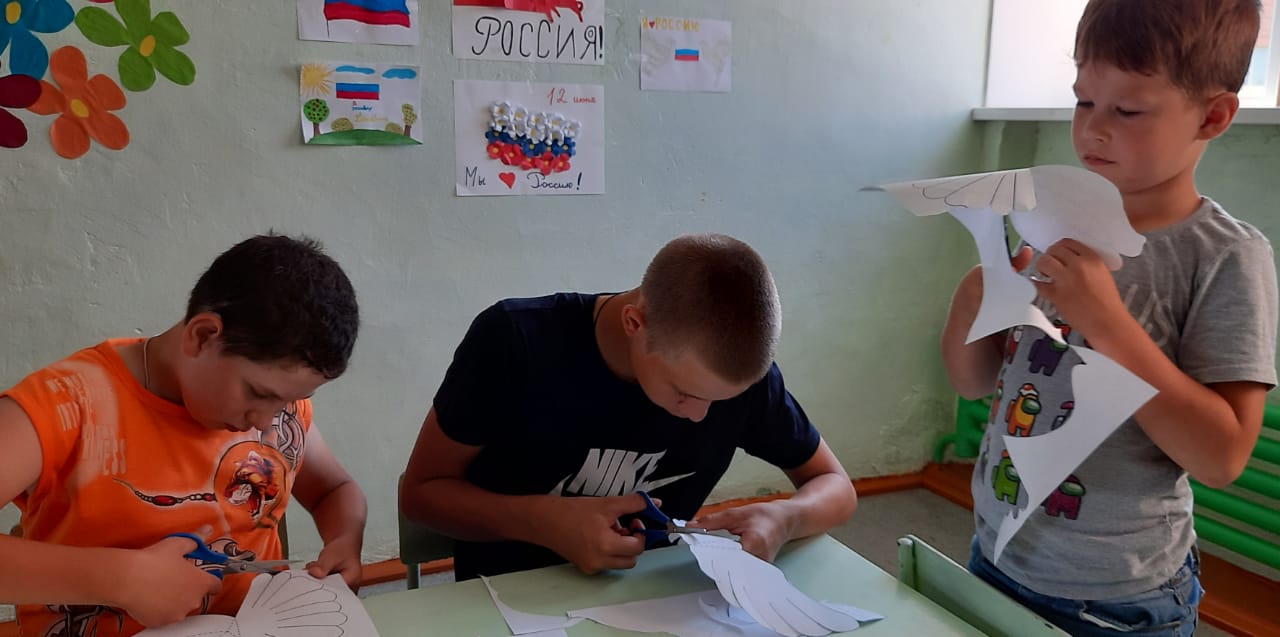 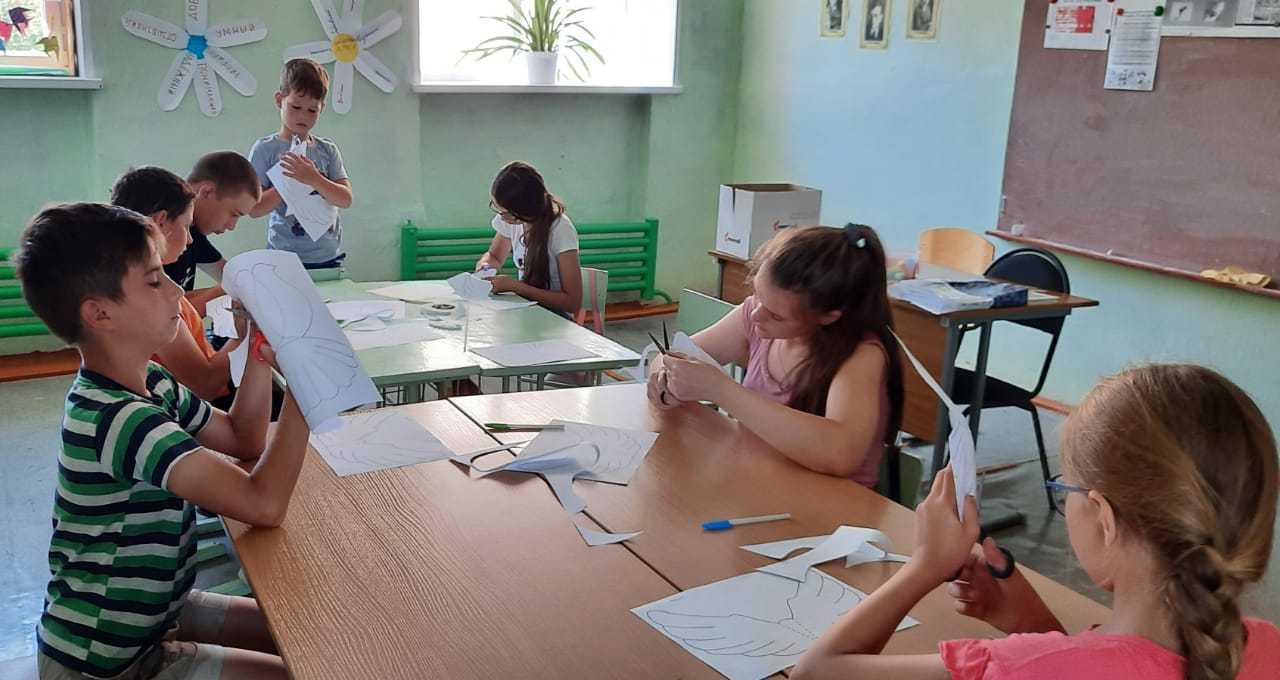 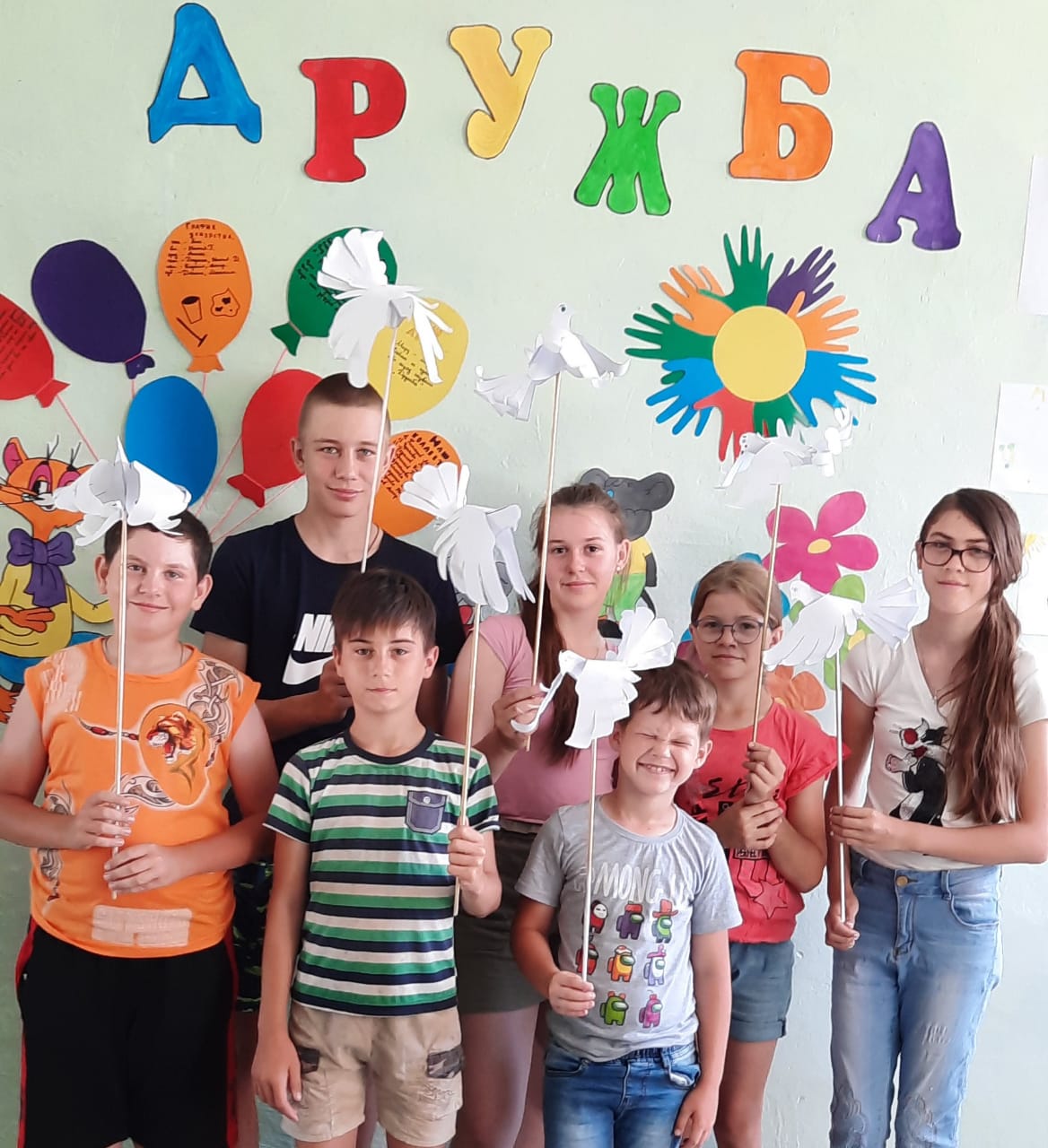 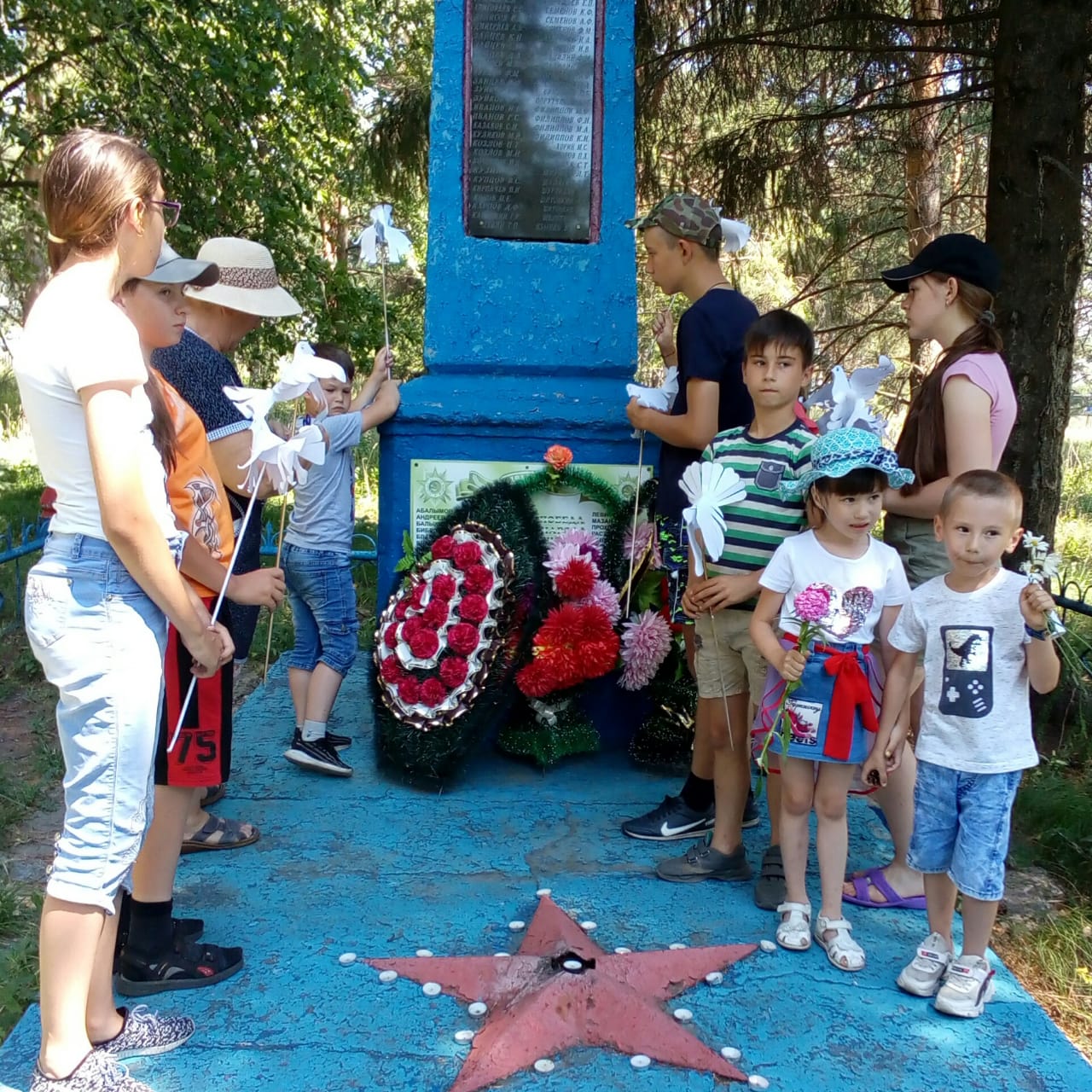 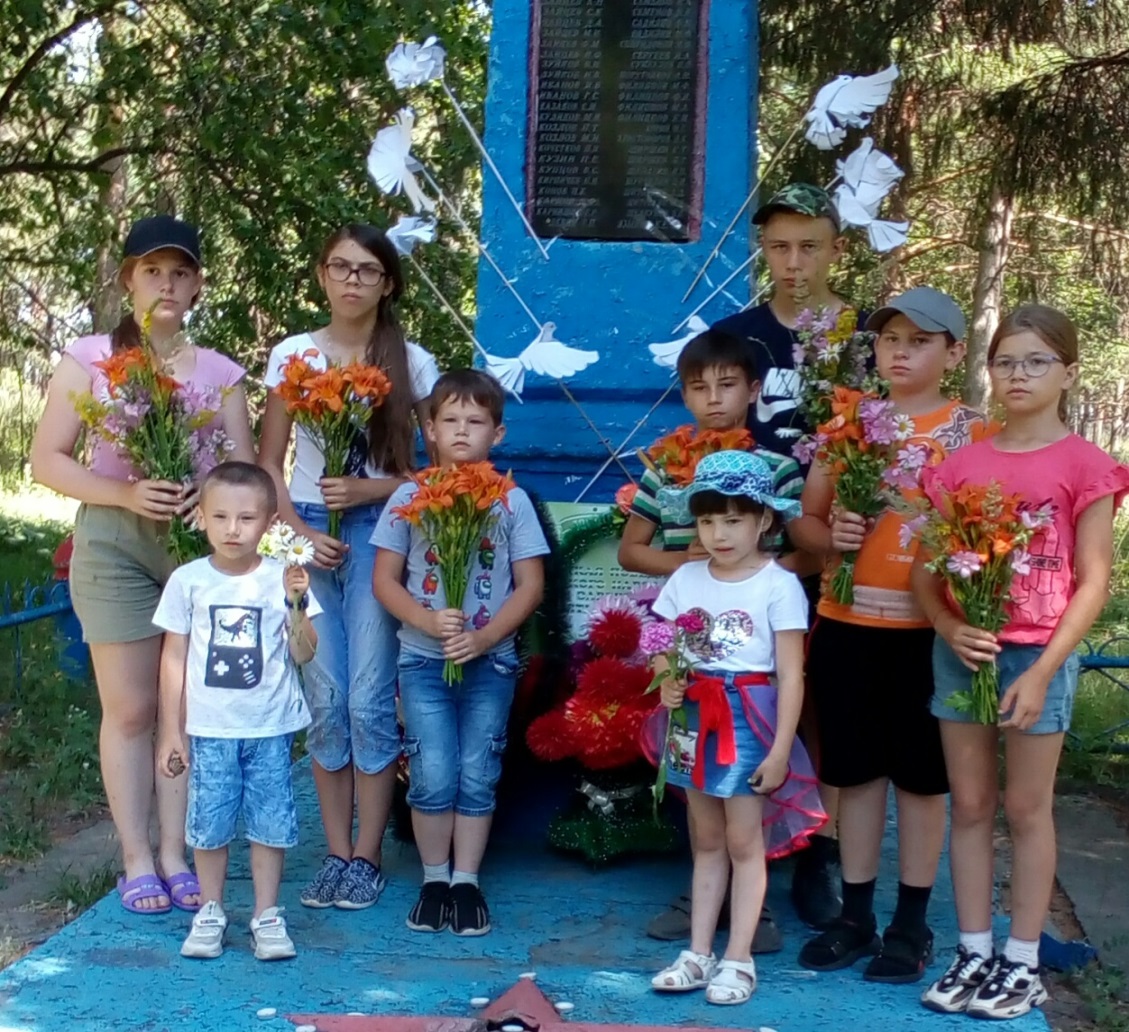 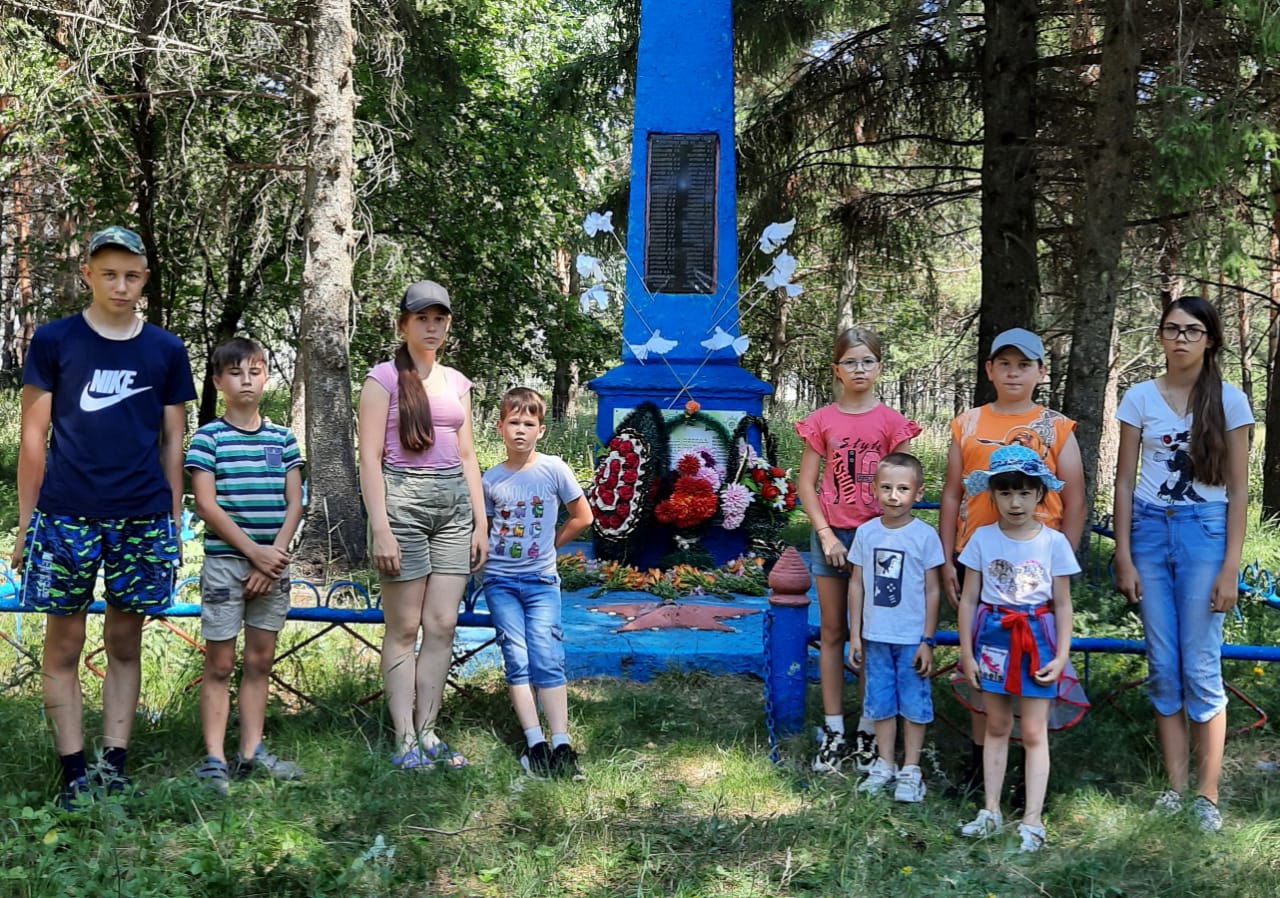 